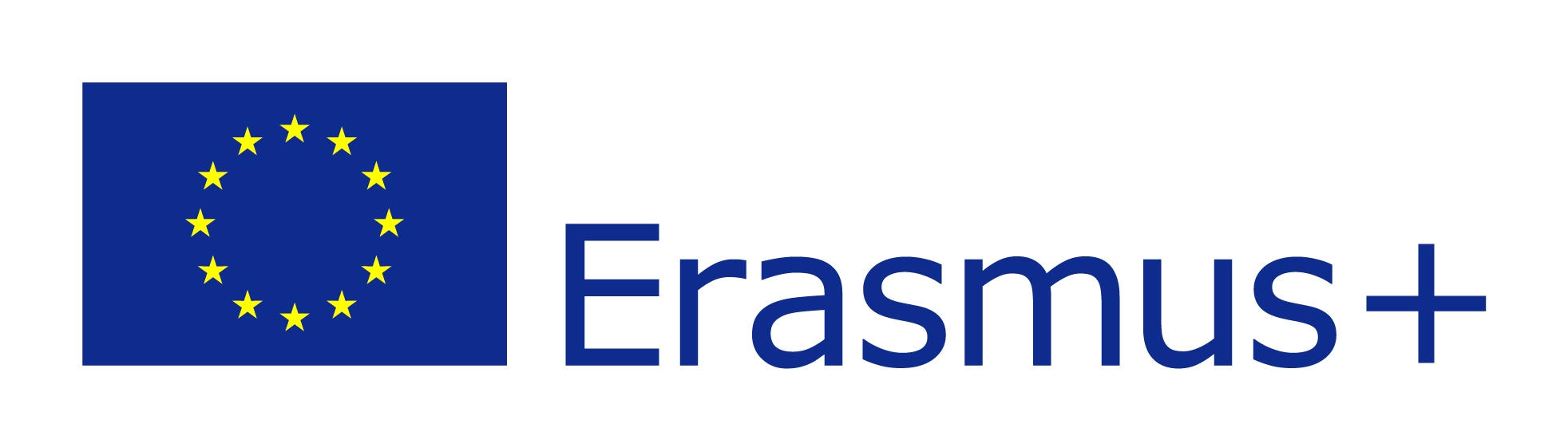 ERASMUS+ 20…/20…
ConfirmationThis is to confirm that the student of the University of Lodz (PL  01)(first name and surname of student)(date of his/her birth)was following a course of studies at 	                                                                       (name of receiving university)from 		to 	                       (day, month, year)                                                                                           (day, month, year)Date                                                                                                                                 Signature of IRO/ERASMUS Officer                                                                                                                                                  at the receiving university                                                                                                                                                            Stamp of IRO